金色梦想，一触即发——金发科技股份有限公司2018年南开大学校园招聘宣讲会时间：2017年10月12日14：00宣讲会地点：八里台校区伯苓楼一楼报告厅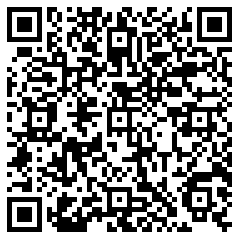 宣讲会报名方式：扫取右侧二维码或点击链接，直接报名http://kingfa.m.zhiye.com/RecruitEvent/PreachApply?eid=5209【新一代创见新未来，千亿金发，因为有你】未来是一个未知的世界，有着无穷的梦想和遐思；未来是一个神秘的世界，有着万千的可能和情景。新的一代已经来临，主导着新的格局，畅想着新的未来，新一代的未来是要大步向前找到那片广阔的新天地，金发的未来是要跻身世界新材料行业的新高度，我们同在前进的路上奋斗不止，我们同要创见新的未来，那还在犹豫什么，金色梦想，一触即发，金发科技2018年校园招聘期待你的加入！一、公司简介金发科技股份有限公司（股票代码：600143）成立于1993年，经过二十多年的快速发展，目前已成长为全球领先的化工新材料企业，旗下拥有39家子（孙）公司；我们的产品以自主创新开发为主，覆盖了改性塑料、特种工程塑料、精细化工材料、完全生物降解塑料、木塑材料、碳纤维及复合材料等自主知识产权产品。我们的产品无处不在，从汽车、航空航天、高铁、船舶到家电、手机、电脑，甚至是精密仪器中的极微部件，我们用创新科技和优质产品，为各行各业的发展提供材料基础。目前我们的产品已远销全球100多个国家和地区，为全球1000多家知名企业提供产品和服务，在国内，汽车、家电、电动工具、管道防腐等多个行业市场占有第一。行业内首家上市企业；财富中国五百强企业；国家创新企业百强工程首批试点企业；2016年销售额180亿元，超过国内同行业企业第2名到第20名的总和；全球四个国家拥有14家生产基地及研发机构，员工数超过7000名。更多企业信息可进入金发官网http://www.kingfa.com.cn/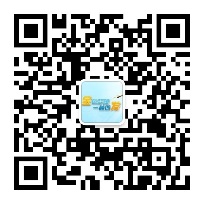 或关注金发官方招聘微信（金发科技招聘）了解。二、需求职位信息三、招聘流程A.简历投递：方式1：请登陆公司招聘官网http://kingfa.zhiye.com/ 投递简历；方式2：宣讲会现场投递简历。B.参加宣讲会：宣讲会现场介绍公司概况、发展平台、校招需求职位、薪酬福利，并有互动交流等环节；同时，宣讲会采取二维码签到，对于到场参加宣讲会同学的简历将会优先处理，互动交流环节更有机会获得面试直通卡哦！C.面试：初试→复试→终试，请携带个人标准网申简历、成绩单及相关证书参加；D.签约。四、薪酬福利及人才培养A.薪酬体系：金发提供行业内极具竞争力的薪酬体系，固定收入保障员工的生活水平和生活质量。同时，公司制定了多样的奖金津贴，有技术营销提成、绩效奖金、年终奖金、标准成本奖金、项目奖金、外派津贴等。B.福利体系：国家规定的五险一金，带薪年假，节假日慰问福利，工龄补贴为员工提供基础保障；福利住房，配车激励，员工持股计划，子女入学安置，员工入户接收，优质餐饮为员工提供无忧保障；年度健康体检，完善的康体设施（健身房、篮球场、室内羽毛球场、瑜伽室等）让员工健康生活；杰出员工出国旅游，年度部门团队旅游，团年宴、中秋晚会等文艺活动，舞蹈、摄影等文体协会让员工拥有多彩生活。C.人才培养：应届生入职后会有集中半年的雏鹰培训项目；公司设有金发管理学院提供专业的人才培育及管理咨询服务；技术和管理的职位晋升双通道为员工未来发展保驾护航。【联系我们】招聘官网：http://kingfa.zhiye.com招聘公众号：金发科技招聘招聘邮箱：kf_zhaopin@kingfa.com.cn联系人：宋先生18202280618，吴女士15822902709职位类需求岗位学历专业工作地点营销类销售工程师硕士/本科材料/化工/制药工程/机械/汽车工程/语言类等相关专业全国/海外研发类研发工程师博士/硕士高分子材料/化学/化工/催化剂/复合材料等相关专业广州/上海/昆山/天津/武汉/成都/珠海研发类汽车应用开发工程师博士/硕士高分子材料成型/车辆工程等相关专业广州研发类CAE工程师硕士力学分析等相关专业广州技术支持类测试研究工程师硕士/本科高分子材料/材料成型/化学等相关专业广州技术支持类检测工程师本科高分子材料/化学/化工/机械/车辆工程等相关专业广州/上海/昆山/天津技术支持类技术支持工程师博士/硕士/本科高分子材料/化学/机械/车辆工程等相关专业广州技术支持类技术管理工程师硕士/本科高分子材料/化学/化工等相关专业广州技术支持类研发助理本科高分子材料/化学/化工/机械等相关专业广州工艺装备类工艺工程师博士/硕士/本科高分子材料/高分子材料加工/材料加工机械/化学/化工等相关专业广州/上海/天津/珠海/清远工艺装备类机械设计工程师硕士机械设计等相关专业广州工艺装备类电气设计工程师硕士电气控制/自动化等相关专业广州工艺装备类工业信息化工程师博士/硕士数学/软件/工业工程/机械编程/自动化等相关专业广州生产制造类生产储干硕士/本科高分子材料/材料加工/化工/机械/生产管理/工业工程等相关专业广州/上海/昆山/天津/武汉/成都/清远生产制造类机械工程师硕士/本科机械设计制造与自动化等相关专业上海/昆山/天津/武汉生产制造类电气工程师硕士/本科电气工程及自动化/机电等相关专业上海/昆山/武汉/清远生产制造类配色工程师本科高分子材料/纺织染色等相关专业清远生产制造类IE工程师硕士/本科工业工程/高分子材料/化工等相关专业天津/武汉/成都品质类标准化工程师硕士/本科高分子材料/化工/质量管理/工业工程等相关专业广州/昆山品质类质量工程师硕士/本科高分子材料/化学/化工/质量管理/工业工程/塑料模具/注塑成型等相关专业广州/上海/昆山/天津/武汉/成都/清远IT类数据中心运维工程师硕士/本科通信工程/自动化/计算机网络等相关专业广州IT类系统开发工程师硕士/本科计算机/软件工程等相关专业广州IT类系统实施工程师硕士/本科计算机等相关专业广州财务类财务会计师硕士/本科会计/财务管理/税务/审计/金融等相关专业广州/上海/昆山/天津/武汉建筑工程类工程管理工程师硕士/本科土木工程/建筑工程等相关专业广州建筑工程类建筑设计工程师本科电气自动化/给排水/暖通等相关专业广州建筑工程类暖通工程师本科暖通/给排水/能源与动力/建筑环境与设备工程/建筑环境与能源应用工程/能源与动力工程等相关专业天津供应链类采购工程师硕士/本科采购与供应链管理/经济管理/金融/高分子材料/化学/化工等相关专业广州/昆山/天津/武汉供应链类关务工程师硕士/本科国际经济与贸易/物流等相关专业广州/昆山/天津供应链类物流储干本科物流管理等相关专业上海/昆山人事行政类人力资源储干硕士/本科人力资源管理/工商管理/行政管理/中文/心理学等相关专业广州/昆山/天津/清远人事行政类行政储干硕士/本科行政管理/中文等相关专业广州/清远人事行政类科技项目管理师硕士/本科法学/金融学/证券等相关专业广州/昆山人事行政类文案策划师硕士/本科汉语言文学/广告学/新闻学/视觉传达/平面设计/美术等相关专业广州/天津/成都人事行政类法务工程师硕士/本科法务等相关专业广州人事行政类风险管理工程师硕士/本科国际经济与贸易/财务等相关专业广州人事行政类期货研究工程师硕士/本科材料/数学/金融工程/经济学等相关专业广州